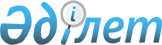 Об утверждении Правил направления больных на консультацию, обследование и лечение в республиканские лечебно-профилактические центры
					
			Утративший силу
			
			
		
					Постановление Акимата Мангистауской области от 21 февраля 2005 года N 80. Зарегистрировано Департаментом юстиции Мангистауской области 16 марта 2005 года N 1871. Утратило силу постановлением Мангистауского областного акимата от 28 марта 2011 года № 78       

Сноска. Утратило силу постановлением Мангистауского областного акимата от 28.03.2011 № 78



      В соответствии с Законами Республики Казахстан "Об охране здоровья граждан в Республике Казахстан" от 19 мая 1997 года N 111  и "О местном государственном управлении в Республике Казахстан" от 23 января 2001 года N 148 и в целях оказания социальной помощи больным, нуждающимся в высококвалифицированных обследованиях и консультациях, акимат области ПОСТАНОВЛЯЕТ:

       

1. Утвердить Правила направления больных граждан Республики Казахстан, проживающих в Мангистауской области, на консультацию, обследование и лечение в республиканские лечебно - профилактические центры Министерства здравоохранения Республики Казахстан (приложение).

       

2. Департаменту финансов Мангистауской области (Альбекова М.Б.) обеспечить своевременное финансирование департамента здравоохранения Мангистауской области для оплаты проезда больных (сопровождающих). 



      3. Департаменту здравоохранения Мангистауской области (Тулегалиева А.Г.) обеспечить целевое и эффективное использование выделенных средств.



      4. Контроль за исполнением настоящего постановления возложить на заместителя акима области Турысбекова М.К.      Аким области   

Приложение

Утверждено Постановлением

акимата Мангистауской области

от 21 февраля 2005г. N 80 

ПРАВИЛА 

направления больных граждан Республики Казахстан, проживающих 

в Мангистауской области, на консультацию, обследование и лечение в республиканские лечебно-профилактические центры Министерства здравоохранения Республики Казахстан  1. Направление больных      1. Направлению в республиканские лечебно-профилактические центры, клиники научно-исследовательских институтов, независимо от места их нахождения, (далее - клиники) подлежат граждане Республики Казахстан, проживающие в Мангистауской области, в отношении которых в крупных лечебно - профилактических учреждениях и организациях области были использованы все разрешенные к применению и имеющиеся методы диагностики и лечения. При этом к категории местных лечебно-профилактических центров относятся: диагностические центры, областные и крупные многопрофильные и специализированные городские учреждения и предприятия.

      2. Направлению в клиники не подлежат нетранспортабельные больные, пациенты с острыми и инфекционными заболеваниями. В общесамотические клиники не направляются больные туберкулезом, венерическими заболеваниями и СПИДом.

      3. Инвалиды I - II группы могут быть направлены по согласованию с принимающей клиникой, желательно в сопровождении медицинского работника.

      При направлении в клиники больные должны иметь при себе следующие документы:

      1) Направление департамента здравоохранения Мангистауской области.

      2) Выписка из истории болезни (амбулаторной карты).

      3) Результаты исследований.

      4) Удостоверение личности (паспорт).

      5) Листок нетрудоспособности

      6) Проездные документы.

      7) Другое (например, для лиц, направляемых для установления профессиональной патологии, санитарно-гигиеническая характеристика условий труда).

      8) РНН (регистрационно-налоговый номер).

      9) Номер лицевого счета в банке больного.

      10) Заключение МСЭК.

      В направлении должны быть четко определены: цель направления, указана клиника, решены вопросы финансирования проезда, размещения и лечения больного, необходимость сопровождения.

      В выписке из истории болезни (амбулаторной карты) приводятся подробные сведения по течению болезни в динамике, особенности, неясности, сложности клинических проявлений, результаты исследований, заключения всех консультировавших специалистов (консилиумов).

      Комплекс диагностических исследований должен быть максимальным, с учетом возможностей местных медицинских организаций. Объем диагностических исследований зависит от нозологической формы и может быть расширен при плановом направлении больных.

      В случае направления больных по экстренным показаниям объем исследований может быть ограничен рамками установленного заболевания.

      4. Для ускорения и оперативного решения вопроса госпитализации больного департамент здравоохранения вправе заранее обратиться в республиканские клиники.

      5. В исключительных случаях, при необходимости лечения больных в клиниках и научно-исследовательских институтах стран дальнего и ближнего зарубежья, департамент здравоохранения обращается с ходатайством в Министерство здравоохранения Республики Казахстан. В этом случае расходы несет Министерство здравоохранения Республики Казахстан.

      6. Для оказания специализированной помощи детям с врожденной патологией лицевого черепа ("заячья губа", "волчья пасть"), для реконструктивных операций больные направляются в городскую клиническую больницу N 5 г. Алматы, отделение челюстно-лицевой хирургии. 

2 Оплата стоимости проезда больных и сопровождающего      7. Департамент здравоохранения Мангистауской области:

      Оплачивает больному гражданину Республики Казахстан, проживающему в Мангистауской области, стоимость проезда железнодорожным транспортом до места лечения (консультации) и обратно согласно предъявленных железнодорожных билетов, в пределах выделенных средств.

      Производит оплату стоимости проезда лица, сопровождающего больного, при условии наличия в сопроводительном документе (направлении), выдаваемого больному, заключения о необходимости сопровождающего.

      В экстренных случаях допускается оплата проезда больного и сопровождающего по тарифу авиатранспорта при наличии заключения врачебно - консультационной комиссии, в пределах выделенных средств.

      8. Листки нетрудоспособности выдаются в соответствии с "Правилами выдачи листков нетрудоспособности", центральным уполномоченным органом здравоохранения.

      9. Для осуществления выплат стоимости проезда больного и сопровождающего, департамент здравоохранения на основании направления составляет:

      1) списки для зачисления сумм на лицевой счет больного или сопровождающего в банке;

      2) в экстренных случаях, лицам, проживающим в сельской местности, где отсутствуют отделения банка или почтового отделения, разрешается использовать наличные средства;

      10. Разрешить выплату стоимости проезда в один конец авансом.

      11. Департамент финансов в соответствии с планом финансирования областного бюджета по соответствующей программе проводит финансирование необходимых средств, для оплаты проезда больных на счет департамента здравоохранения - администратора программ.

      12. Департамент здравоохранения перечисляет полученные средства платежными поручениями на лицевые счета больных (сопровождающих).

      13. В случаях, указанных в пункте 9 подпункт 2 больным (сопровождающим) выдаются наличные средства. 

3. Ответственность      14. Больные, направленные на консультацию, обследование или лечение, в случаях сокрытия обстоятельств, приведших в последствии к переплатам, несут ответственность в соответствии с действующим законодательством. 

4. Контроль      15.Контроль за оплатой стоимости проезда больных и сопровождающих осуществляют департамент здравоохранения и департамент финансов Мангистауской области.
					© 2012. РГП на ПХВ «Институт законодательства и правовой информации Республики Казахстан» Министерства юстиции Республики Казахстан
				